Březen
Když se březen vydaří,
je to krásné předjaří.
Když se projdeš trochu venku,
hned narazíš na sněženku.

Ptáci si už zpívají,
příchod jara vítají.
Už aby tu jaro bylo,
sluníčko nás potěšilo!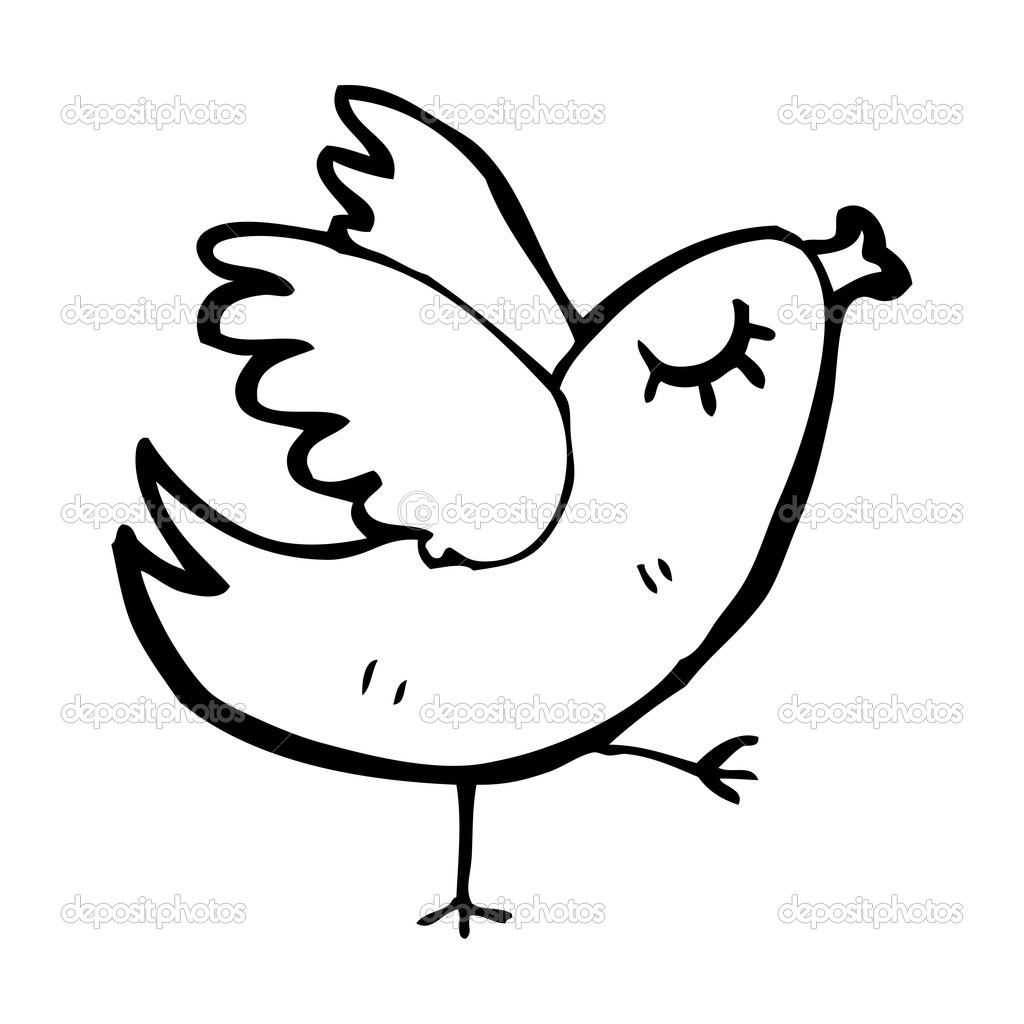 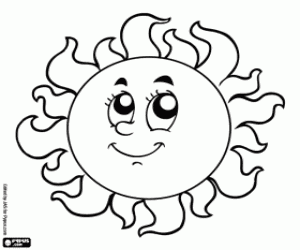 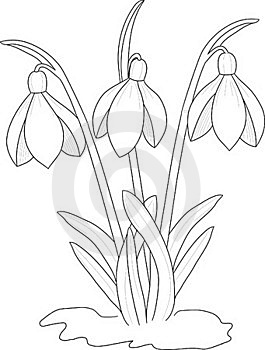 